								Toruń, 14 grudnia 2023 roku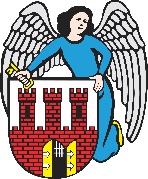     Radny Miasta Torunia        Piotr Lenkiewicz								Sz. Pan								Michał Zaleski								Prezydent Miasta ToruniaWNIOSEKPowołując się na § 18.1 Regulaminu Rady Miasta Torunia zwracam się do Pana Prezydenta z wnioskiem:- o informację na temat możliwości i planów naprawy nawierzchni na ul. RudackiejUZASADNIENIEStan techniczny drogi w wielu miejscach jest bardzo zły (załączona dokumentacja). Utrzymywanie tego stanu stanowi zagrożenia dla pojazdów poruszających po ulicy. Proszę o informację, czy planowane będą działania naprawcze i w których częściach ulicy na rok 2024.                                                                         /-/ Piotr Lenkiewicz										Radny Miasta Torunia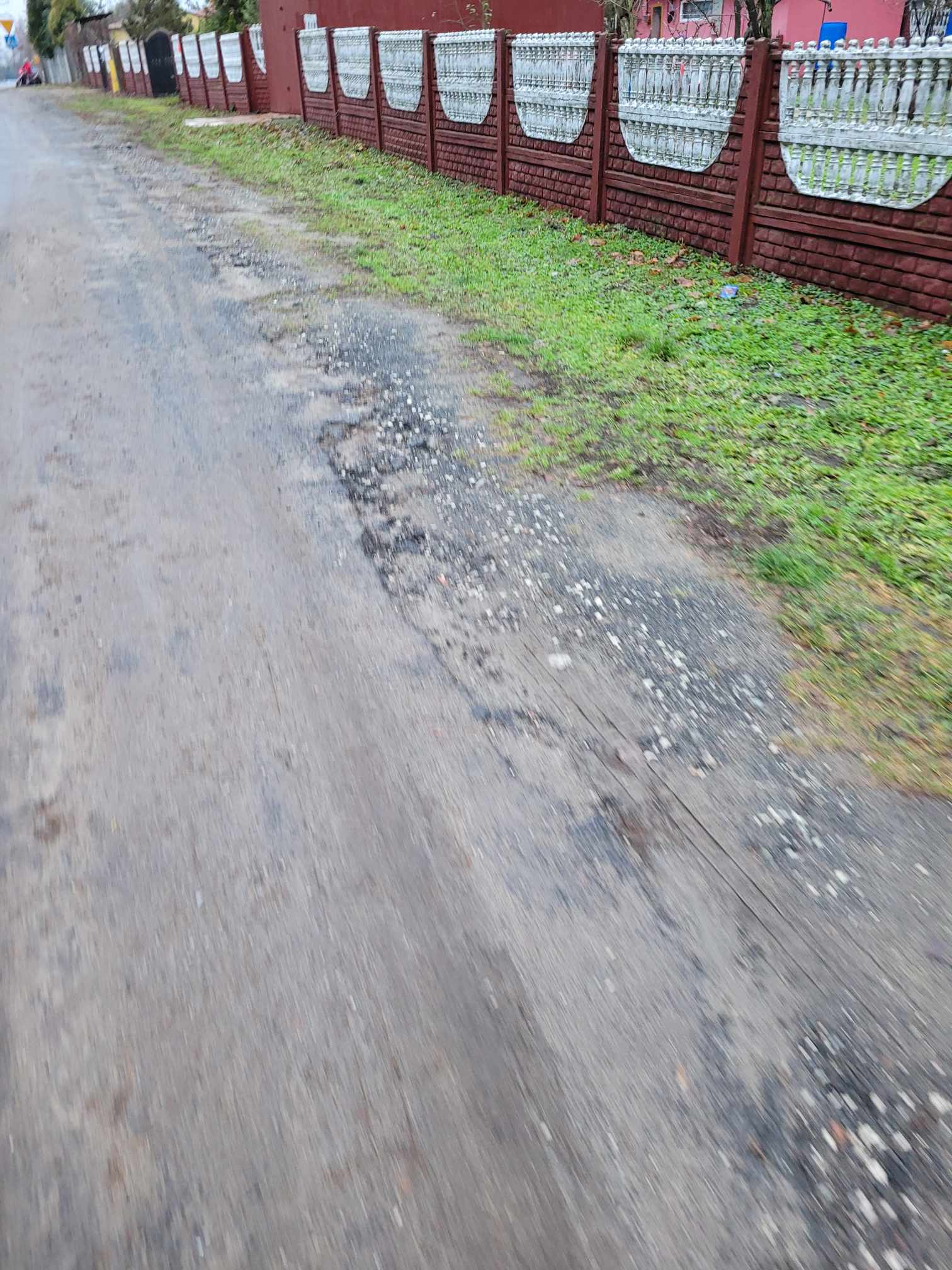 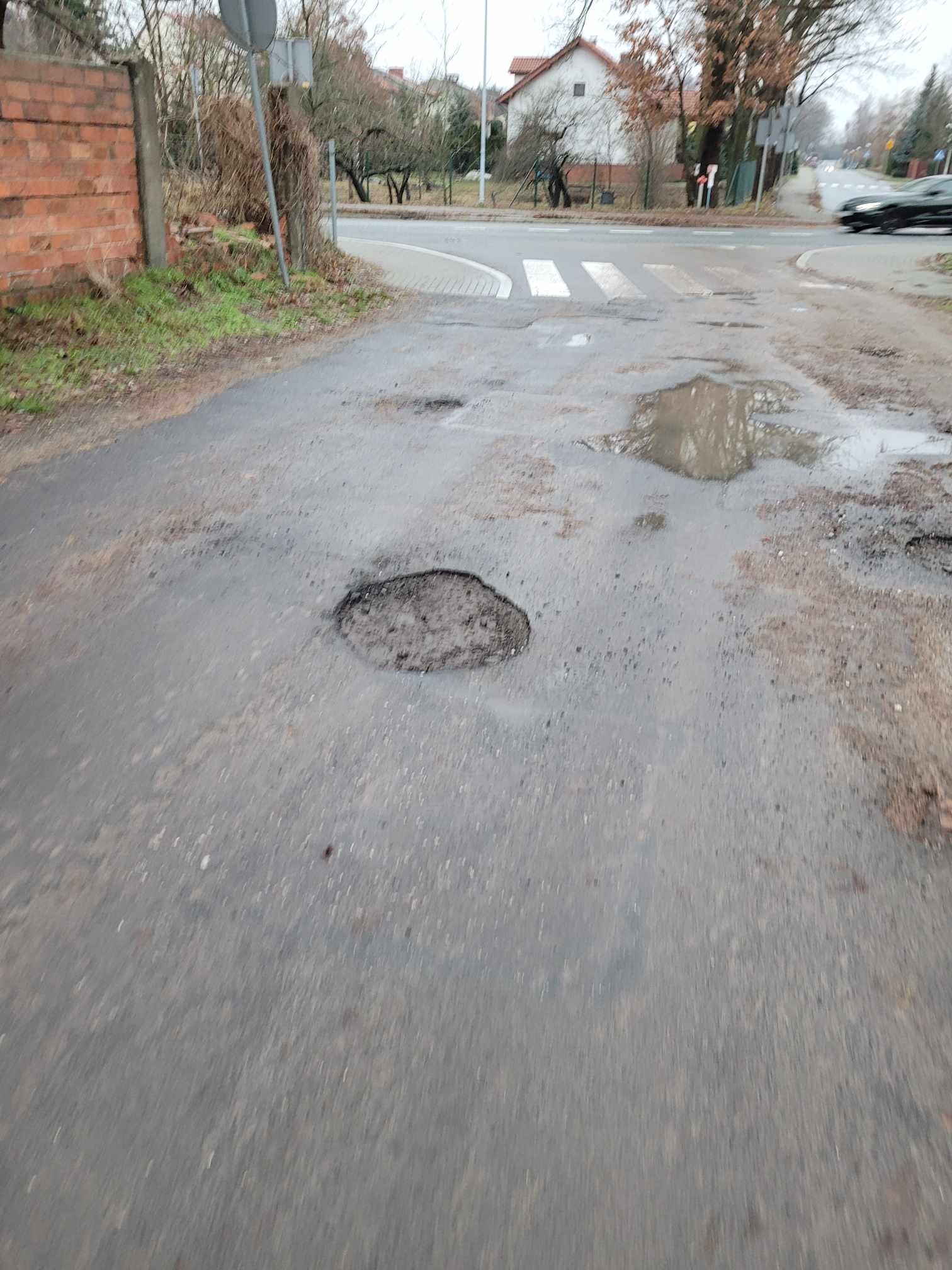 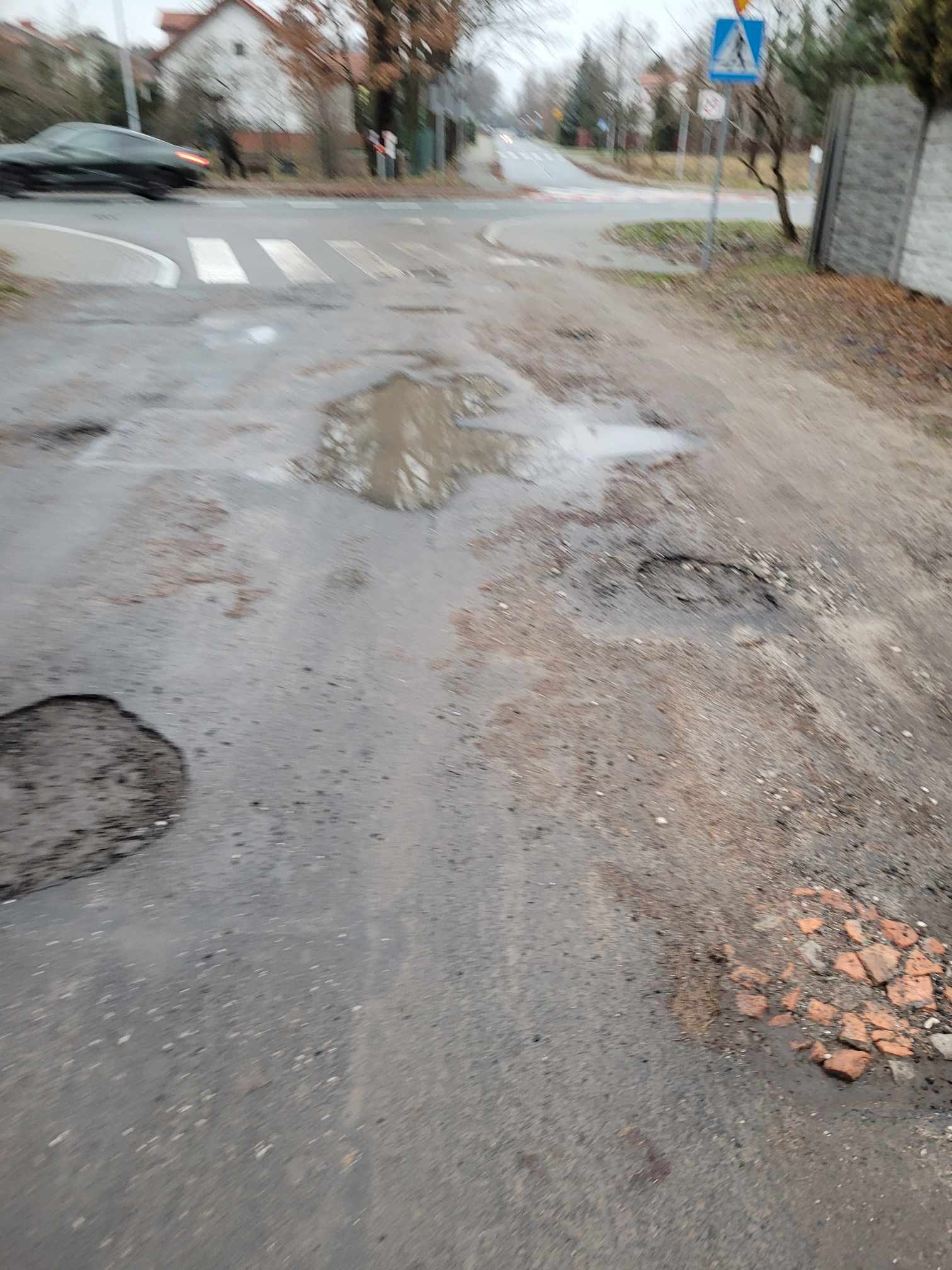 